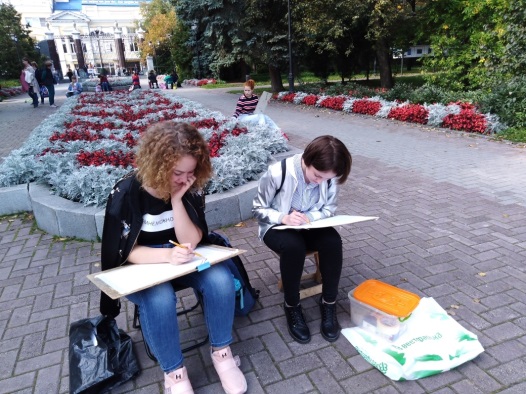 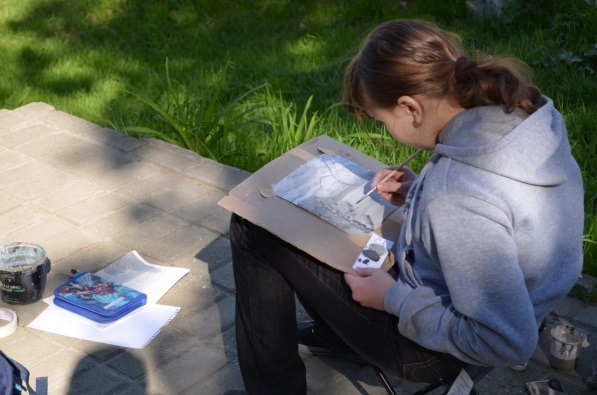 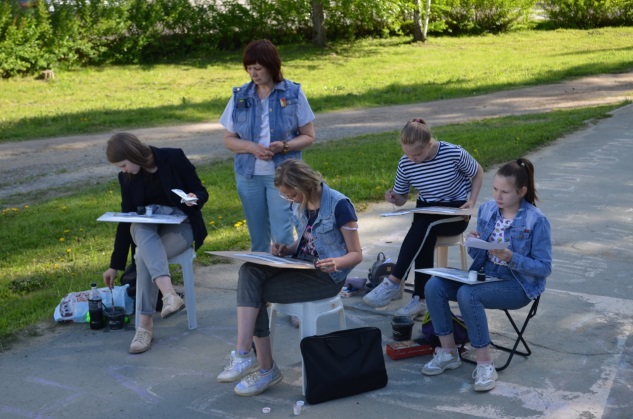 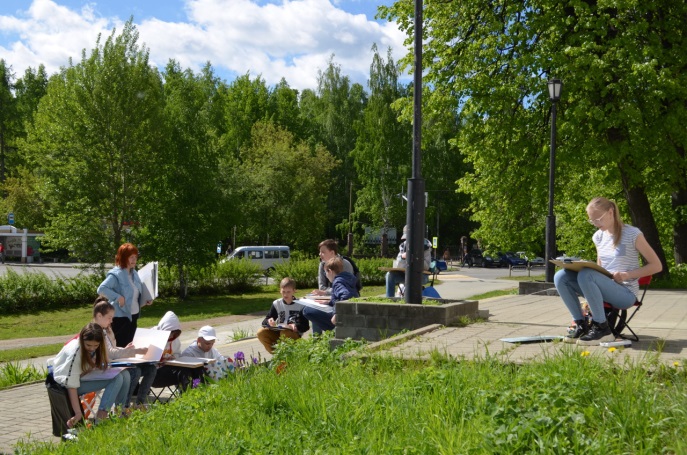 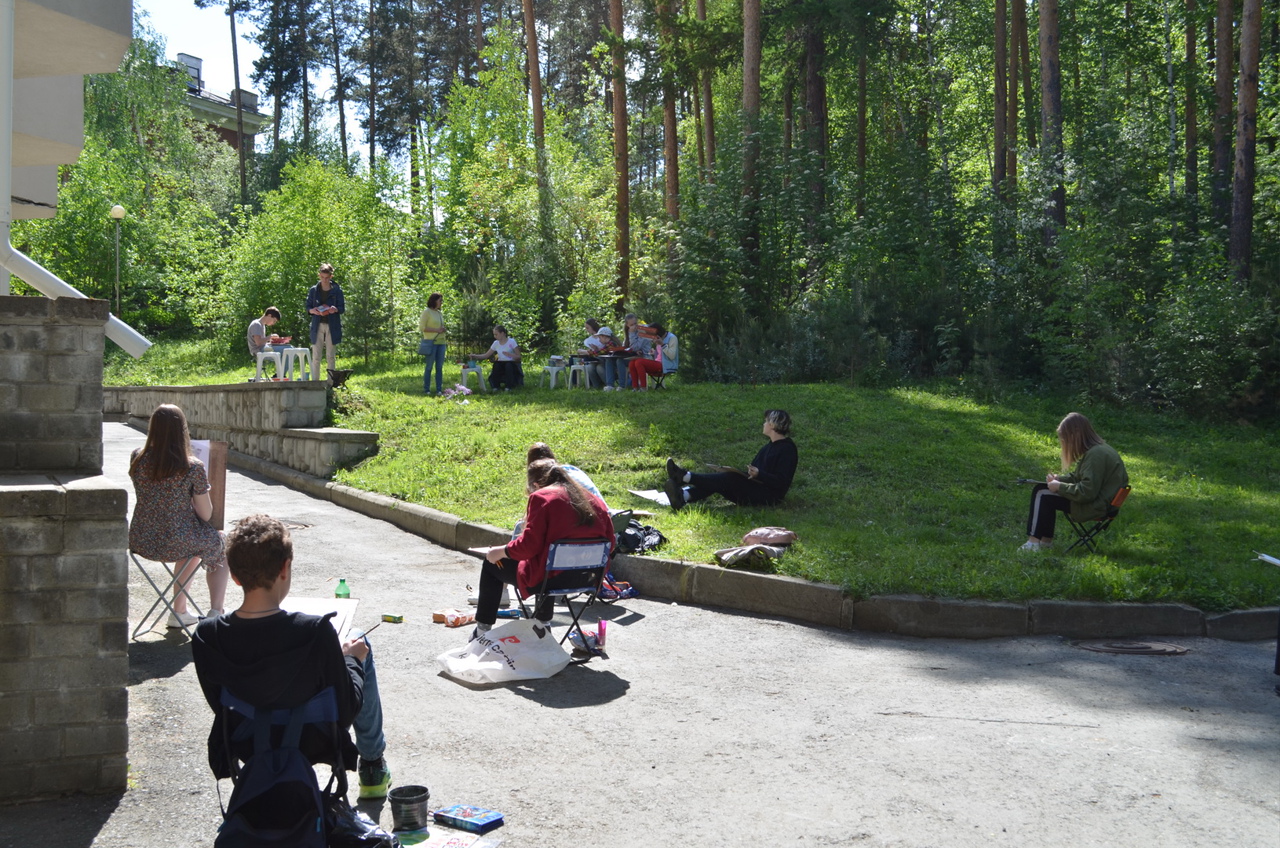  Каждый год, после годовых просмотров и экзаменационных испытаний в начале лета в художественной школе начинается увлекательный период летней практики – пленэр. Пленэр это французское слово plein air   и означает            «открытый воздух» - работа живописца на природе. В это время учащиеся прощаются с аудиториями и выходят под руководством педагога  на свежий воздух. У детей появляется возможность применить полученные знания в новой обстановке и поучится у живой природы.  На пленэрных занятиях у юных художников происходит развитие необходимых качеств: «твердость руки», способность «цельно видеть»,  умение наблюдать и анализировать.  Развивается острота и точность глазомера. Дети учатся передавать большие пространственные отношения земля-небо, вода-небо и различные состояния природы. На пленэрной практике так же совершенствуется художественное мастерство учеников. Они  работают с различными материалами: акварелью пишут пейзажные этюды, зарисовки делают –  тушью, углем, сангиной, графитным карандашом, фломастером.  